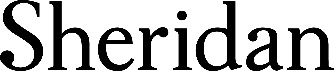 Early Childhood Education Field EvaluationPlacement 1Please indicate who completed this evaluation:Placement Site Evaluation   		Student Self-Evaluation Student Name: __________________________________________________________________Placement Site Name: ____________________________________________________________Placement Mentor Name:  _________________________________________________________Date(s) of Days Absent:  _________________________________________________________Date(s) of Make-Up Days:   _______________________________________________________This evaluation form has been reviewed and discussed as part of the field evaluation.  The student and mentor evaluation forms were presented and discussed at this review.MID-TERM:  Yes _____ No _____			FINAL:  Yes _____ No ___________________________________________________________________________________Placement Mentor:  ________________________	Placement Mentor: ___________________Student:  ________________________________	Student: ____________________________Date Discussed:  __________________________	Date:  ______________________________Sheridan Professor:  ________________________	Sheridan Professor:  __________________NOTE: It is the responsibility of students to photocopy this document for their own records, prior to submission.EVALUATION GUIDELINES:This evaluation form is to be completed at mid-term (left-hand side of page) and at the end of each placement (right-hand side of page).  The placement mentor is asked to reflect on the student’s current level of performance in each competency area as related to the provincial standards revised by the Ministry of Training, Colleges and Universities in 2012. Sheridan students will be evaluated in the following competency areas Perform ProfessionallyBuild Caring and Nurturing RelationshipsMaintain a Safe and Healthy Learning EnvironmentObserve, Document and Reflect on Children’s Play and LearningPlan and Implement Responsive, Play-Based Learning ExperiencesPromote the Development of the Children’s Well-beingStudents are required to complete their own copy of the form INDEPENDENTLY; their self-evaluation will facilitate discussion and clarification of performance evaluation, and should be discussed in detail, and signed by both student and placement mentor. This form does not grade students; it describes their skills and abilities.The final grade for the course is the responsibility of the Sheridan field visitor/professor. Competency Guidelines:	For each competency area please indicate the student’s overall performance level: Demonstrates the skill level on a consistent basis (without external prompting)	ConsistentHas achieved mostly Yes and Sometimes skill ratings Demonstrates the skill level inconsistently (requires some external prompting)	EmergingHas achieved mostly Sometimes and Never skill ratingsTo support your overall performance rating, each competency has been broken down into several key skills. Please rate each skill using the following guidelines;Yes- student has demonstrated this skill at least 80% of the time Sometimes- student has demonstrated this skill at least 60% of the timeNever/Rarely- student rarely demonstrates this skill: less than 50% of the timeEarly Childhood Education - Field EvaluationPlacement 1(The above competencies can be further explored in Standard IV and V of the Code of Ethics and Standards of Practice https://www.college-ece.ca/en/Members/professionalstandards)Comments: Midterm Areas of strength_________________________________________________________________________________________________________________________________________________________________Areas of professional growth_________________________________________________________________________________________________________________________________________________________________________________________________________________________________________________Final Areas of strength________________________________________________________________________________________________________________________________________________________________________________________________________________________________________________________Areas of professional growth________________________________________________________________________________________________________________________________________________________________________________________________________________________________________________(The above competencies can be further explored in Standard I, II, V of the Code of Ethics and Standards of Practice https://www.college-ece.ca/en/Members/professionalstandards)Comments: Midterm Areas of strength_________________________________________________________________________________________________________________________________________________________________________________________________________________________________________________________Areas of professional growth_________________________________________________________________________________________________________________________________________________________________________________________________________________________________________________Final Areas of strength________________________________________________________________________________________________________________________________________________________________________________________________________________________________________________________Areas of professional growth________________________________________________________________________________________________________________________________________________________________________________________________________________________________________________(The above competencies can be further explored in Standard 3 of the Code of Ethics and Standards of Practice https://www.college-ece.ca/en/Members/professionalstandards)Comments: Midterm Areas of strength_________________________________________________________________________________________________________________________________________________________________________________________________________________________________________________________Areas of professional growth_________________________________________________________________________________________________________________________________________________________________________________________________________________________________________________Final Areas of strength________________________________________________________________________________________________________________________________________________________________________________________________________________________________________________________Areas of professional growth________________________________________________________________________________________________________________________________________________________________________________________________________________________________________________(The above competencies can be further explored in Standard 2 of the Code of Ethics and Standards of Practice https://www.college-ece.ca/en/Members/professionalstandards)Comments: Midterm Areas of strength_________________________________________________________________________________________________________________________________________________________________________________________________________________________________________________________Areas of professional growth_________________________________________________________________________________________________________________________________________________________________________________________________________________________________________________Final Areas of strength________________________________________________________________________________________________________________________________________________________________________________________________________________________________________________________Areas of professional growth________________________________________________________________________________________________________________________________________________________________________________________________________________________________________________(The above competencies can be further explored in Standard 2 of the Code of Ethics and Standards of Practice https://www.college-ece.ca/en/Members/professionalstandards)Comments: Midterm Areas of strength_________________________________________________________________________________________________________________________________________________________________________________________________________________________________________________________Areas of professional growth_________________________________________________________________________________________________________________________________________________________________________________________________________________________________________________Final Areas of strength________________________________________________________________________________________________________________________________________________________________________________________________________________________________________________________Areas of professional growth________________________________________________________________________________________________________________________________________________________________________________________________________________________________________________(The above competencies can be further explored in Standard 3 of the Code of Ethics and Standards of Practice https://www.college-ece.ca/en/Members/professionalstandards)Comments: Midterm Areas of strength_________________________________________________________________________________________________________________________________________________________________Areas of professional growth_________________________________________________________________________________________________________________________________________________________Final Areas of strength_________________________________________________________________________________________________________________________________________________________________________________________________________________________________________________________Areas of professional growth_________________________________________________________________________________________________________________________________________________________________________________________________________________________________________________Midterm:C          EPERFORM PROFESSIONALLYPlease indicate overall performance in this area:       C= Consistent     E= EmergingFinal:C            EIndicate if the student is able to perform these skills: Yes-80% of the time                          Sometimes-60-70% of the time                           Never/rarely- less than 50% Indicate if the student is able to perform these skills: Yes-80% of the time                          Sometimes-60-70% of the time                           Never/rarely- less than 50% Indicate if the student is able to perform these skills: Yes-80% of the time                          Sometimes-60-70% of the time                           Never/rarely- less than 50% Y       S       NSeek and obtain direction and feedback.Y       S       NY       S       NRespond to feedback in a professional mannerY       S       NY       S       NDemonstrates a self-awareness of values and personal biases.Y       S       NY       S       NFulfill professional responsibilities (i.e., dress code, punctuality, submission of paperwork in a timely manner).Y       S       NY       S       NRespect the rights of othersY       S       NY       S       NDiscuss information with confidentialityY       S       NY       S       NTake initiative within the structure of a team in routines and transitions.Y       S       NY       S       NRegulate own feelings in a professional way.Y       S       NMidterm:C          EBUILD CARING AND NURTURING RELATIONSHIPSPlease indicate overall performance in this area:      C= Consistent     E= EmergingFinal:C            EIndicate if the student is able to perform these skills: Yes-80% of the time                          Sometimes-50-70% of the time                           Never/rarely- less than 50% Indicate if the student is able to perform these skills: Yes-80% of the time                          Sometimes-50-70% of the time                           Never/rarely- less than 50% Indicate if the student is able to perform these skills: Yes-80% of the time                          Sometimes-50-70% of the time                           Never/rarely- less than 50% Y       S       NInteract with children in a supportive manner, responsive to their individual needs.Y       S       NY       S       NDemonstrate active listening when communicating with children, families and colleagues.  Y       S       NY       S       NInitiate communication (ie, introduce themselves, greetings, check-in)  with families.Y       S       NY       S       NDemonstrate positive, respectful, professional communication skills (i.e., words, voice tone, facial and body expressions, etc.).Y       S       NY       S       NUse clear verbal and written communication with children, colleagues, families and other professionals.  Y       S       NY       S       NPromote the child’s dignity through positive interactions (i.e., patience, enjoyment of children, positive physical affect and regard)Y       S       NY       S       N Is able to express needs, clarify understanding and meet challenging interpersonal situations respectfully.Y       S       NMidterm:C          EMAINTAIN A SAFE AND HEALTHY LEARNING ENVIRONMENTPlease indicate overall performance in this area:      C= Consistent     E= EmergingFinal:C            EIndicate if the student is able to perform these skills: Yes-80% of the time                          Sometimes-50-70% of the time                           Never/rarely- less than 50% Indicate if the student is able to perform these skills: Yes-80% of the time                          Sometimes-50-70% of the time                           Never/rarely- less than 50% Indicate if the student is able to perform these skills: Yes-80% of the time                          Sometimes-50-70% of the time                           Never/rarely- less than 50% Y       S       NMonitor the environment, on an ongoing basis, for potential hazards and health concerns.Y       S       NY       S       NPosition self to maximize view of area.Y       S       NY       S       NScan environment and children frequently.Y       S       NY       S       NAssist in guiding children in routine situations.Y       S       NY       S       NMaintain a sense of order so materials are easily found and assist with the program’s policy on disinfecting.Y       S       NY       S       NAssist in maintaining sanitary conditions.Y       S       NY       S       NMaintain a safe environment by ensuring materials introduced by student meet safety standards.Y       S       NY       S       NAssist in supervision of all program areas both indoors and outdoors.Y       S       NY       S       NDemonstrates an awareness and understanding of program’s emergency policies including fire drills.Y       S       NMidterm:C          EOBSERVE, DOCUMENT AND REFLECT ON CHILDREN’S PLAY AND LEARNINGPlease indicate overall performance in this area:      C= Consistent     E= EmergingFinal:C            EIndicate if the student is able to perform these skills: Yes-80% of the time                          Sometimes-50-70% of the time                           Never/rarely- less than 50% Indicate if the student is able to perform these skills: Yes-80% of the time                          Sometimes-50-70% of the time                           Never/rarely- less than 50% Indicate if the student is able to perform these skills: Yes-80% of the time                          Sometimes-50-70% of the time                           Never/rarely- less than 50% Y       S       NObserve and participate in children’s play and explorationY       S       NY       S       NCollect observational data during free play and daily routines Y       S       NY       S       NReflect on observations to better understand children’s play and learningY       S       NY       S       NReflect on observations to generate ideas for new learning materials and experiences.Y       S       NY       S       NCreate pedagogical documentation in the form of Learning StoriesY       S       NMidterm:C          EPLAN AND IMPLEMENT PLAY BASED LEARNING EXPEREINCESPlease indicate overall performance in this area:      C= Consistent     E= EmergingFinal:C            EIndicate if the student is able to perform these skills: Yes-80% of the time                          Sometimes-50-70% of the time                           Never/rarely- less than 50% Indicate if the student is able to perform these skills: Yes-80% of the time                          Sometimes-50-70% of the time                           Never/rarely- less than 50% Indicate if the student is able to perform these skills: Yes-80% of the time                          Sometimes-50-70% of the time                           Never/rarely- less than 50% Y       S       NUse flexibility when implementing daily life routines to support and respond to individual abilities and temperaments.Y       S       NY       S       NParticipate with the children in both planned and spontaneous learning experiences to build genuine relationships with individual childrenY       S       NProvide appropriate and engaging learning materials.Y       S       NPlan and implement simple, play-based learning experiences inspired by the opportunities and possibilities section of  their Learning StoriesY       S       NUse appropriate language and communication strategies to engage children in planned learning experiencesY       S       NObserve and engage in conversation with children to understand their ideas and intentions during planned experiencesY       S       NReflect on one’s own role in facilitating children’s learning and incorporate the feedback of others to modify implementation strategies for learning experiencesY       S       NMidterm:C          EPROMOTE THE DEVELOPMENT OF CHILDREN’S WELL BEINGPlease indicate overall performance in this area:      C= Consistent     E= EmergingFinal:C            EIndicate if the student is able to perform these skills: Yes-80% of the time                          Sometimes-50-70% of the time                           Never/rarely- less than 50% Indicate if the student is able to perform these skills: Yes-80% of the time                          Sometimes-50-70% of the time                           Never/rarely- less than 50% Indicate if the student is able to perform these skills: Yes-80% of the time                          Sometimes-50-70% of the time                           Never/rarely- less than 50% Y       S       NObserve and interpret children’s behaviours positively and objectively, to respond in a manner that supports children’s well-beingY       S       NY       S       NEncourage and reinforce children’s efforts and behaviours consistently throughout the day by using observational comments and “I wonder’ statements   Y       S       NY       S       N1.        Acknowledge and reflect children’s expressions of feelings through the use of such strategies as “I” messages and positive words in a non-judgmental mannerY       S       NY       S       NHelp children develop an awareness of individual uniqueness through expressions of empathy and collaborationY       S       NY       S       N5.    Model self-regulation and demonstrate prosocial behaviours to be inclusive of all childrenY       S       NY       S       NUse constructive, positive words and directions  when responding to children’s behaviour so they understand what is acceptable, rather than what is not acceptableY       S       NY       S       N Anticipate challenges experienced by children and provide time for children to independently problem solve when safe to do soY       S       N